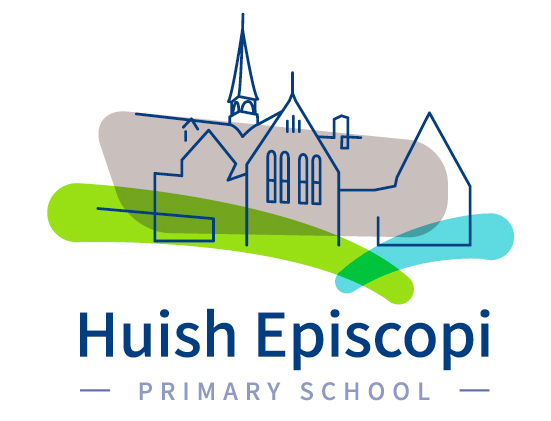 Name: Kingsmoor Pack 7From Monday 22nd FebruaryEmail any questions to HEPSathome@gmail.comNext pack drop off and collect: Friday 5th MarchCheck Twitter each morning to see me with any extra instructions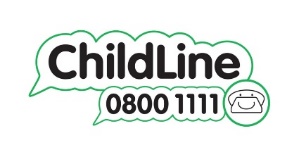 Compulsory daily planCompulsory daily planCompulsory daily planCompulsory daily planCompulsory daily planMonday 22nd FebruaryTuesday 23rd FebruaryWednesday 24th FebruaryThursday 25th FebruaryFriday 26th FebruaryArithmetic Paper 1 Y5/Y6Dev Choose 10 / Sec attempt all/ Mastery attempt allTT Rockstars and MyMathsReading Get Epic Assigned Book and then take a quiz Spelling and handwriting – Common exception words – gold levelWriting TreasureY6 only – CGP Homework bookletWhite Rose Maths Y5 https://vimeo.com/480246937  Area of irregular shapesY6 https://vimeo.com/502664420  Finding pairs of values Dev/ Sec/ Mastery questions 1 1 - 3 1 – 8  1 – 8 and problem solving questionsTT Rockstars and MyMathsReading Get Epic Assigned Book and then take a quiz Spelling – Common exception words – gold levelWriting TreasureY6 only – CGP Homework bookletWhite Rose Maths Y5 End of Unit assessment on Area and Perimeter followed by Target Your Maths activity Page 95 Section CY6 https://vimeo.com/503100955  Finding pairs of values 2 Dev/ Sec/ Mastery questions 1 - 3 1 – 8  1 – 8 and problem solving questionsTT Rockstars and MyMathsReading Get Epic Assigned Book and then take a quiz Spelling – Common exception words – gold levelWriting TreasureY6 only – CGP Homework bookletWhite Rose Maths Y5 https://vimeo.com/462717846   Interpret Charts Y6 Target your Maths: Finding all possible outcomes P85  Dev A/ Sec B/ Mastery C questions TT Rockstars and MyMathsReading Get Epic Assigned Book and then take a quiz Spelling – Common exception words – gold levelWriting TreasureY6 only – CGP Homework bookletWhite Rose MathsY5 https://vimeo.com/462718768 Comparison, Sum and Difference Y6 End of Unit AssessmentTT Rockstars and MyMathsReading Get Epic Assigned Book and then take a quizSpelling Test your knowledge with a spelling testWriting TreasureY6 only – CGP Homework bookletEnrichment activitiesEnrichment activitiesEnrichment activitiesEnrichment activitiesEnrichment activitiesMonday 22nd FebruaryTuesday 23rd FebruaryWednesday 24th FebruaryThursday 25th FebruaryFriday 26th FebruaryHEPS at Home Treasure HuntMake your own HEPS@home picture or banner to place in your windowsOver the week, as part of your daily exercise, see if you can spot our pupils’ handiwork as you walk around the neighbourhood!  Don’t forget to Tweet photos of your work.MusicAt school this term we would be looking at contemporary composers for film, radio and television.Our second composer is Rachel Portman.  With an adult, listen to some of her work on YouTube and complete the music appreciation sheet in your pack.Which is your favourite piece and why?ScienceLook at the printed PowerPoint information about water and nutrients in the body.  Find out as much as you can.  Try Bitesize if you have access to the Internet.  https://www.bbc.co.uk/bitesize/clips/ztr3cdm Complete the worksheets or present your findings in a different way: a poster; non-fiction report, painting etc. PSHE/ComputingIt is Safer Internet Day this February.Look at the printed PowerPoint presentation to learn more about how to keep safe online.Complete the reading comprehension.Why not try the crossword?DT CookingCook up a storm this Friday.  Don’t forget to Tweet a picture of your dishes!You could copy out the recipe and Tweet it so that your friends can try out the dish themselves!Suggested daily routineSuggested daily routineSuggested daily routineBefore 09:00Wake upEat breakfast, make your bed, get dressed, put your dirty washing in the laundry basket09:00Academic time Complete the compulsory Maths work in the top box10:00Fresh airWrap up warm and get some fresh air; play outside in the garden; do some exercise which makes you puff out of breath10.30Academic timeComplete the compulsory English work in the top box12:00Lunch12:30JobsWipe down the table and chairs in the kitchen and your workspace.  Once these are complete you can have some screen time13:00Quiet timeReading time14:30Fresh airWrap up warm and get some fresh air; get on your bike; take a walk 15:30Creative timeComplete an enrichment activity17:00DinnerGet the table ready17:30Screen timeRelax18:30Bedtime routineTake a shower, pack away your clothes, ensure your bedroom is tidy, read or be read toIf you would like to take a quiz on an AR book that you have read, please follow this special lockdown link:https://ukhosted22.renlearn.co.uk/2231930